Административная процедура 22.9-3.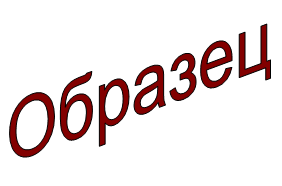 ЗАЯВЛЕНИЕо возможности использования капитального строения, изолированного помещения или машино-места, часть которого погибла, по  назначению в соответствии с единой классификацией назначения  объектов недвижимого имущества Прошу  принять решение о возможности использования изолированного помещения, часть которого погибла, по адресу: г.п.Зельва, ул. Заслонова, 19, по назначению в соответствии с единой классификации назначения объектов недвижимого имущества .01.09.2015								И.И. ИвановаЗельвенский районный исполнительный комитетИвановой Инны Ивановнызарегистрированной по месту жительства г.п. Зельва, ул. Пушкина, д. 107паспорт КН 1730123идентификационный номер4040578К029РВ0выдан Зельвенским районным отделом внутренних дел Гродненской области, 13.06.2008тел. +375 ХХ ХХХ-ХХ-ХХ